Муниципальное казенное дошкольное образовательное учреждение«Детский сад № 10» г. Пласта457020, Челябинская область, г. Пласт, ул. Титова, 5АТел. 8(35160) 2-18-12, e-mail: mkdouv10svetlyachok@mail.ru,Веб-сайт:  https://ds10plast.ruКонспект коррекционно- образовательной деятельности в подготовительной логопедической группе «Мой город - Пласт»Составила: Учитель-логопед Федотова Ю. В.Цель: воспитание патриотических чувств и любви к родному городу, к своей малой родине и развитие познавательной активности детей старшего дошкольного возраста в изучении истории родного края.Задачи:Коррекционно-образовательные:1.Уточнить и систематизировать знания детей о родном городе, его истории, достопримечательностях, улицах города. 2.Расширить словарный запас детей:- Предмет: площадь, улица, герб, памятник, монумент, бассейн, достопримечательность, церковь, мечеть, библиотека, стадион, спортзал, завод, фабрика;- Признаки: красивый, большой, широкая, узкая, кирпичный, панельный, зеленый, высокий;- Действия: любоваться, беречь, любить, заботиться, изучать, работать, ухаживать, строить, помнить, гулять.3.Совершенствовать грамматический строй речи:-  формировать умение правильно строить предложение;-  отвечать полным предложением;-  согласовывать слова в предложениях в роде, числе, падеже.Коррекционно-развивающие:Развивать диалогическую речь;Слуховое и зрительное внимание;Учить думать, размышлять и рассуждать на заданную тему.Коррекционно-воспитательные:1.Воспитывать любовь к родному городу, его жителям, желание заботиться о городе, поддерживать чистоту и порядок;2. Воспитывать доброжелательность, умение работать самостоятельно и в коллективе.Образовательные области:Социально-коммуникативное развитие, художественно-эстетическое развитие, речевое развитие, физическое развитие, познавательное развитие.Предварительная работа.1.Целевые прогулки по близлежащим улицам, по парку, к монументам.2.Беседы о названиях улиц.3.Беседы о профессиях родителей.4.Рассматривание фотографий «Улицы родного города», «Памятники родного города», «Достопримечательности  Пласта. Обсуждение.5.Беседа о домашних адресах.6.Игра «Путешествие по родному городу».7.Игра «Узнай, где я нахожусь»8.Чтение и разучивание стихов, пословиц.Оборудование.Слайды с фотографиями города Пласта, с достопримечательностями и памятниками, стихотворения и рассказы о городе Пласте, символика города, карта, мяч, ваза с цветами.Ход:« Малая родина все равно большая, ведь она единственная» Ж. Ренар.
1.-Ребята, скажите мне, как называется страна, в которой мы живем? (Россия)Мы с вами живем в большой и прекрасной стране, которая называется -  Россия. Мы россияне. И Россия - наша Родина, наш большой общий дом.Мы гордимся нашей великой Россией, ее разнообразной природой, богатыми недрами, а в особенности - трудолюбивыми и талантливыми людьми, ее населяющими.Но у каждого из нас есть и своя малая родина - тот уголок земли, где мы родились, где прошло наше детство, где живут наши родители и друзья, где находится наш родной дом. Ребята, а как называется край, в котором мы живём? (Южный Урал).Для кого-то малая родина - небольшой поселок или деревушка, для других - городская улица и зеленый дворик с качелями, песочницей и деревянной горкой. Моя малая родина… у каждого человека она своя, но для всех она является той путеводной звездой, которая на протяжении всей жизни определяет очень многое, если не сказать – все.Дети читают стихи.Родина - для всех одна,Но поспрашивай в народе,И откроется онаСразу тысячами родин.Тех, что с буквы прописнойВысоко не величаем,А сторонкою родной,Отчим краем называем.-Как называется наш город? (Пласт)-Если вы родились и живете в городе Пласте - значит это и есть ваша малая родина. Как называются жители Пласта? (пластовчане).Дети читают стихи:Ирина НоваковаИз  маленьких селений  на Урале,
Где добывали золото в поту,
Образовался город – Пласт  назвали.
Он воплотил старателей  мечту
О жизни, обеспеченной,  счастливой,
Чтобы в домах уютно и тепло…
Народ  здесь оседал  трудолюбивый,
Хоть  многих уже время  унесло...
Но продолжают жить их дети, внуки…
Спускаются под землю за рудой,
Дома возводят золотые руки,
В мечтах летят за яркою звездой.

За семьдесят пять лет преобразился, 
На  золотом пласту расцвёл  наш  Пласт.
Приезжим  город  тоже полюбился…
Ведь не иссяк здесь доброты запас.
Здесь всех с улыбкой, радостно  встречают…
Гостеприимный в городе  народ!
А пироги  пекут  какие  – к чаю!
А в праздник – песни, танцы, хоровод!
Люблю я этот город,  незаметный
Среди высоких сосен, средь берёз!
Он  в трудные минуты дарит свет мне,
И  душу согревает в злой   мороз!
2. Д/и. «Букет красивых слов».-Ребята, давайте соберем букет красивых слов. Каждый из вас говорит по одному красивому слову о нашем городе и ставит свой цветок в вазу.(Молодежный, современный, культурный, спортивный, уютный, красивый, родной, зимний, зеленый, большой, маленький, добрый, любимый, милый, промышленный, доброжелательный, гостеприимный, уральский)-Вот какой букет красивых слов мы собрали.3.-Ребята, давайте сейчас с вами совершим экскурсию по нашему городу Пласту. Я буду вашим экскурсоводом или по - другому, можно, сказать гидом в этом путешествии, а вы, надеюсь, будете мне помогать. А сейчас - в путь!-Как можно приехать в наш город? (Рассказы детей об автовокзале, показ слайдов).- Ребята, а кто знает, как образовался наш город? (Ответы детей).-Наш город основан на месте нескольких шахтерских поселков, где с 1845 года добывалось золото. С годами поселки слились в единый населённый пункт, который в 1919 - 1931 годах носил название Екатеринбургский сельсовет, а в 1931 году был переименован в посёлок Пласт. (Показ слайдов). Теперь наш город славится своими промышленными предприятиями. В Пласте  живут замечательные люди, все они большие труженики. Расскажите, где работают ваши родители. (Рассказы детей о том, где  и кем работают их родители).Показ слайдов с символикой нашего города.- Что это за рисунок? (Это - герб нашего города Пласт.)- Что изображено на гербе? Что это обозначает? (Герб—символ города).- Ребята, а какие улицы города Пласта вы знаете? (Улицы: Ленина, Строителей, Золотодобытчиков, Титова, Черняховского, Степана Разина, Губина и т.д.).- Как называется главная улица нашего города? (Улица Октябрьская).Улицам дают имена замечательных людей - храбрых героев, знаменитых ученых. Называют улицы и в честь важных событий. В честь кого или чего они названы? Как называется улица, на которой расположен ваш дом?(Предложить детям назвать как можно больше знакомых улиц)-На какой улице расположен наш детский садик?  - (улица Титова)
4.Динамическая пауза «Почтальон Печкин принес вам письмо».- У каждого человека есть свой дом, где живут близкие родственники, семья. Часть твоей малой родины - твоя семья. Это самые близкие люди: мама, папа, братья и сестры, бабушки и дедушки. В дружной семье все любят друг друга, заботятся друг о друге, помогают. У русского человека три имени. Первое - свое собственное. Второе - имя отца или отчество. Третье - имя рода, семьи, в которой он родился, это третье имя называется фамилией.Дети становятся в круг, логопед поочередно бросает им мяч с предложением составить короткое сообщение своего домашнего адреса, а также своей  фамилия, своего имени и отчества.В подарок дети получают открытки, адресованные им.-А наша экскурсия продолжается.5.Памятники.-В нашем городе много интересных мест, которые называются - достопримечательности. Какие достопримечательности Пласта вы знаете? (Ответы детей - Вечный огонь, монумент Трёх поколений, памятник погибшим в горячих точках, памятник пограничникам, десантникам, погибшим шахтёрам, старателю, учителю и др.). Показ слайдов.-Вечный огонь горит как символ славы героям - победителям. Именно сюда несут люди букеты цветов, чтобы почтить память погибших в годы войны.Дети читают стихи :Имя твое неизвестно солдат!Был ты отец или сын, или брат.Звали тебя Иван и Василий,Жизнь ты отдал за спасенье России!Нами твой подвиг, солдат не забыт-Вечный огонь на могиле горит.-Памятник, погибшим воинам: «Никто не забыт и ничто не забыто» - яркая надпись на камне гранита.-В нашем городе есть Свято-Никольский храм и Махаля-Мечеть. -После трудовой недели, после хорошей работы надо хорошо отдохнуть. А где могут отдохнуть пластовчане?Отгадайте загадку:Что за дом, музыку услышишь в нем,Пенье, танцы, игры, смех - удовольствие для всех.(Дворец культуры)Показ слайдов с изображением Дворца культуры, детской школы искусств, центра развития  творчества детей и юношества, музея, библиотеки.-Дружат наши горожане со спортом. Какие вы знаете спортивные сооружения в нашем городе? (Ответы детей). Показ слайдов с изображением детско-юношеской спортивной школы, ФОКа,  бассейна «Аквамарин», стадиона.Показ слайдов с видами домов города. (Дети должны сказать, что это за здание)Дома бывают разныеВысокие и низкиеДалекие и близкие,Панельные, кирпичныеВроде бы обычные.Домашние, лечебные,Торговые, учебные,Театры и жилье-Красивые такие-Полезные, прекрасныеДома бывают разные.
6. Динамическая пауза: Развитие мелкой моторики и чувства ритма.Это улица моя,   (Левая рука перед грудью, ладонью вверх. Указательным и средним  пальцами правой руки «бежать» по раскрытой ладони).Здесь высокие дома, (Ладони параллельно друг другу, пальцы подняты вверх).Детский садик мой и школа – (Изобразить пальцами «домик»; затем ладони опустить параллельно на уровне груди,  локти развести в стороны,соединить руки, соприкасаясь средними пальцами)Там учиться буду я.  (Согнув локти, поднять правую руку вверх. Левую руку согнуть и приложить ладонью вниз к правому локтю).7. Дидактическое упражнение "Назови ласково ".Улица - улочка, адрес - адресок,Город - городок, дом – домик,Магазин - магазинчик, сад - садик,Мост - мостик, дерево - деревце,Сквер - скверик, мама - мамочка,Двор - дворик, папа - папочка.8.-О любви к родине люди сложили немало мудрых пословиц. Какие вы знаете? (Ответы детей):«Всякому мила своя сторона».«Русский человек без родины не живет».«Родная сторона - мать родная, чужая сторона - мачеха».«Малая родина - милая родина».«Каждому свой край сладок».«На родной стороне и камешек знаком».«Родина краше солнца, дороже золота».«Родная землица и во сне снится».«Своя земля и в горсти мила».«Нет в мире краше Родины нашей».«Всякая птица свое гнездо любит».«Где кто родился, там и пригодился».
9.-Дорогие ребята! Вы хорошо знаете наш любимый город Пласт и по – праву можете называться юными пластовчанами. Я хочу наградить всех вас эмблемами «Юный пластовчанин». Любите свою родину - большую и малую. Старайтесь больше узнать о ее людях и истории, берегите природу, храните ее обычаи и традиции! Любите свой город, ухаживайте за ним: не сорите, высаживайте цветы, саженцы деревьев.Дети читают стихи:Я люблю свой милый город.Здесь родился, здесь живу.Я люблю свой милый дворик,Где с ребятами дружу.Желаем городу расти и развиваться.А горожанам жить и наслаждаться.Любимый город шлем тебе привет,Желаем благоденствия тебе на много лет!10. Домашнее задание. - Нужно нарисовать картину о вашем любимом уголке в городе или картину о том, как вы бережёте природу нашего города Пласт.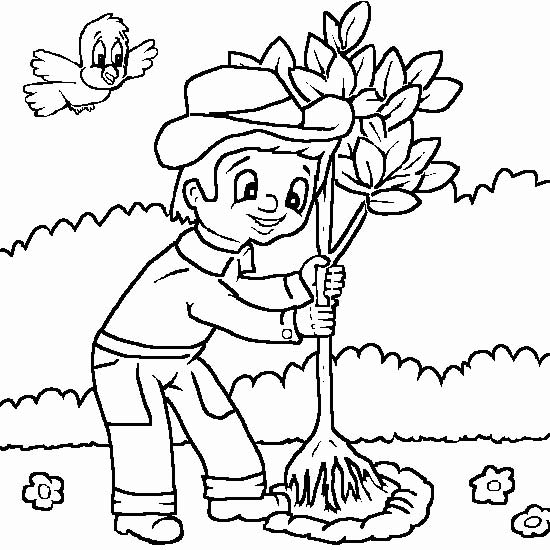 